IZRAKSTS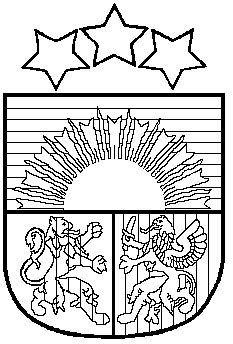 LATVIJAS REPUBLIKAPRIEKULES NOVADA PAŠVALDĪBAS DOMEReģistrācijas Nr. , Saules iela 1, Priekule, Priekules novads, LV-3434, tālrunis , fakss 63497937, e-pasts:  SĒDES  PROTOKOLSPriekules novadā2014.gada 29.maijā		                       	                                                                Nr.104.§Par grozījumiem Priekules novada domes amatu un amatalgu sarakstā 	Priekules novada pašvaldībā 2014.gada 7.maijā saņemts Purmsātu speciālās internātpamatskolas direktores Anitras Šneideres iesniegums (reģ.Nr.2.1.3/782) ar lūgumu rast iespēju finansēt vienu amata vienību „skolotāja palīgs”(1likme) uz 2014./2015.mācību.	Iesniegums 2014.gada 13.maijā izskatīts izglītības, kultūras un sporta komitejā, kurā nolemts atbalstīt skolotāja palīga amata ieviešanu un finansēšanu no pašvaldības budžeta Purmsātu speciālajā internātpamatskolā.	Pamatojoties uz likuma „Par pašvaldībām” 21.panta pirmās daļas 13.punktu, kas nosaka, ka tikai dome var noteikt domes priekšsēdētāja, viņa vietnieka, pašvaldības administrācijas darbinieku, kā arī pašvaldības iestāžu vadītāju algu likmes, Priekules novada pašvaldības dome, atklāti balsojot „par’’ – 14 deputāti – , , , , Andris Džeriņš,  , , , , , , ,  , ; „pret”- nav, „atturas” – nav, nolemj:	1. Izdarīt Priekules novada domes amatu un amatalgu sarakstā grozījumus saskaņā ar lēmumam pievienoto pielikumu Purmsātu speciālajā internātpamatskolā. 2. Grozījumi struktūrvienībās stājas ir spēkā ar 2014.gada 1.septembri.3. Grozījumus finansēt no Purmsātu speciālās internātpamatskolas budžeta – struktūrvienība 09.2107, kods 1110 - EUR 1380 un kods 1210 – EUR 325,54.Pielikumā: Grozījumu Priekules novada domes amatu un amatalgu sarakstā projekts uz 1 lp.Sēdes vadītāja 		(personiskais paraksts)Protokoliste  Daiga Tilgale                 (personiskais paraksts)	         IZRAKSTS PAREIZSPriekules novada pašvaldības sekretāre							           	           D.TilgalePriekulē, 05.06.2014.1.pielikumsPriekules novada domes 29.05.2014.(prot.Nr.10, 4.§) ‘’Par grozījumiem Priekules novada domesamatu un amatalgu sarakstā’’ Grozījumi Priekules novada domes amatu un amatalgu sarakstā Domes priekšsēdētāja					          V.JablonskaIestāde, struktūrvienībaAmata nosaukumsKods pēc profesiju klasifika-toraAmata klasifi-kācija (saime, apakšsaime, līmenis, mēnešalgu grupa)Vienību skaitsMēnešu skaitsSlodzeDarba stundu skaits nedēļāMēneša darba alga, EURPilnas likmes, EURPiezīmesPurmsātu speciālā internātpamatskolaPurmsātu speciālā internātpamatskola09.2107Skolotāja palīgs5312 0129. Pedagoģijas darbības atbalsts, I, 4.mēnešalgu grupa14140345,00345,00IX – XII, pap.finans.1380 + 325,54 = 1705,54 EUR